Gra w kolory, czyli nowa odsłona ramek dla osprzętu z kolekcji KARO firmy OspelKolorowe dodatki to jedna z najmodniejszych koncepcji w dziedzinie aranżacji wnętrz. Firma Ospel, wychodząc naprzeciw tym trendom, poszerzyła właśnie gamę ramek dla osprzętu elektrycznego z kolekcji KARO o siedem intrygujących odcieni: wenge, tytan strukturalny, satynowy turkus, perłową czerwień, a także limonkę, lawendę i burgund.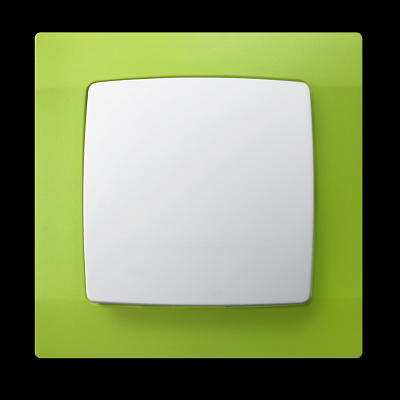 Barwne detale mają ogromną moc dekoracyjną. Świetnie podkreślają charakter wnętrz, dodają im wyrazu i świeżości a w przypadku stonowanych, monochromatycznych stylizacji stanowią ciekawe urozmaicenie przestrzeni. Jednym z nowatorskich sposobów na wprowadzenie kolorów do domowych pomieszczeń jest bez wątpienia montaż osprzętu elektrycznego w ramkach o oryginalnych odcieniach. Firma Ospel proponuje w tym sezonie aż 7 nowych wariantów kolorystycznych ramek ze znanej i lubianej kolekcji KARO: wenge, tytan strukturalny, perłową czerwień, burgund, lawendę, a także limonkę i satynowy turkus. Każda z nich pomoże stworzyć we wnętrzu jedyny w swoim rodzaju klimat i pozwoli zrealizować nawet najbardziej kreatywne wizje. Delikatna, niezwykle kobieca lawenda najlepiej sprawdzi się w sypialni, pokoju gościnnym lub salonie urządzanym w romantycznym klimacie. Elegancki burgund będzie z kolei pasował do klasycznych aranżacji i wnętrz: gabinetu czy biblioteki. Satynowy turkus, perłowa czerwień i świeża, intensywna limonka to propozycje dla osób, które nie boją się odważnych rozwiązań. Ramki w tak wyrazistych barwach mogą stanowić mocny akcent na jasnej ścianie lub też być dopełnieniem wnętrza utrzymanego w podobnej tonacji. Wielbiciele kolorów nieco bardziej subtelnych, ale wciąż przyciągających uwagę oryginalnym wyglądem, powinny zdecydować się na ramki KARO w odcieniu wenge lub tytan strukturalny. Pierwsza z propozycji firmy Ospel będzie świetnie współgrała z meblami lub stolarką wykonaną z ciemnego drewna. Druga doskonale wpisze się natomiast w nowoczesne wnętrza, w których królują metal i szkło.Nowe ramki KARO firmy Ospel otwierają przed użytkownikami niezwykle szerokie możliwości aranżacyjne. Z uwagi na ich oryginalną kolorystykę, a także wszechstronność całego osprzętu elektrycznego z tej linii, mogą one znaleźć zastosowanie i cieszyć oko w każdym domowym wnętrzu.Więcej informacji na temat kolekcji osprzętu elektrycznego KARO firmy Ospel znaleźć można na stronie: www.ospel.pl